IF USED AS AN EMAIL- SUBJECT: Mid-Year [INSERT NAME OF YOUR LOCAL PTA] ReportHello! Thank you to everyone who has already joined PTA and to all the volunteers who have shared their time and talents. Your membership and support make a difference to our ability to support the health, education and welfare of the students and families in our community. PTA membership has helped [INSERT NAME OF YOUR LOCAL PTA HERE] provide the following [CHOOSE ALL THAT APPLY: programs, events and/or resources] this year:[LIST TOP 2-4 ACCOMPLISHMENTS, PROGRAMS, EVENTS OR RESOURCES] (Provide data on your impact: number of student/families who attended/participated in events, amount donated, advocacy work done, number of volunteer hours, etc.) [AND/OR ATTACH A REPORT with the suggested information – SEE SAMPLE EDITABLE REPORT TEMPLATE AND SAMPLE PDF REPORT]If you have not taken advantage of your member benefits, please check out the free member content from the National PTA website below and access additional family resources at www.pta.org: Our Children digital magazineNotes from the Backpack: A PTA Podcast – Real Experts. Real Parents. Real Conversations – for real-life advice and ideas on how to support children’s learning and development Sign up for weekly or monthly online PTA updates and advocacy newslettersNational PTA Member Offers Remember to access your local and state PTA benefits too: [LIST SPECIFIC LOCAL or STATE PTA BENEFITS YOUR PTA OFFERS HERE]With your support, we have even more to accomplish this year:[LIST 2-3 FUTURE PTA EVENTS, PROGRAMS, or RESOURCES] If you are not yet a PTA member, we invite you to [SELECT ONE: join, invest in, support] our PTA by becoming a member because we can do more together than apart. It will take you less than 5 minutes. You can join by going to [INSERT YOUR JOIN PTA URL] [IF SENT AS A LETTER, ADD: or completing the form on the back of this letter if more convenient.]If you are already a member, thank you again for your support. Share this letter with your family and friends and invite them to support the important work of [INSERT NAME OF YOUR LOCAL PTA HERE and hyperlink your PTA website or page]Be sure to follow us on social media [INSERT @TwitterNAME and Facebook ADDRESS HERE] and join us on [INSERT DAY AND TIME] to attend our next [in person, virtual, hybrid] PTA meeting/event. Sincerely, [INSERT NAME][INSERT FULL NAME], [INSERT PTA LEADERSHIP POSITION] [NAME OF YOUR PTA (no abbreviation)] [INSERT PHONE NUMBER] [INSERT EMAIL ADDRESS] 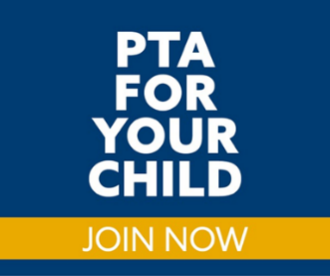 (If used electronically, right click on the graphic to link to your Join PTA URL and then delete this text)